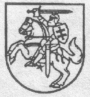 MARIJAMPOLĖS ,,ŠALTINIO” PROGIMNAZIJOSDIREKTORIUSĮSAKYMASDĖL 2023-2024 MOKSLO METŲ METODINĖS TARYBOS SUDARYMO2023 m. rugsėjo 5 d. Nr. V- 149 (1.3.E)Marijampolė Vadovaudamasi Marijampolės ,,Šaltinio” progimnazijos nuostatų, patvirtintų Marijampolės savivaldybės tarybos 2021 m. gegužės 31 d. sprendimu Nr. 1-153, 36 punktu:S u d a r a u Marijampolės „Šaltinio” progimnazijos 2023-2024 mokslo metų Metodinę tarybą:Rima Berčiūnienė, pradinių klasių mokytoja – pirmininkė.Rima Baronienė, direktoriaus pavaduotoja ugdymui – narė.Jurgita Eidukonienė, anglų, vokiečių ir rusų kalbų metodinės grupės pirmininkė – narė.Vilija Kazlauskienė, tiksliųjų ir gamtos mokslų, informacinių technologijų metodinės grupės pirmininkė – narė.Dalia Kulbokienė, socialinių mokslų, lietuvių kalbos ir dorinio ugdymo metodinės grupės pirmininkė – narė.Lina Čižikienė, pradinio ugdymo metodinės grupės pirmininkė – narė.Laimutė Stegvilienė, menų, technologijų ir fizinio ugdymo metodinės grupės pirmininkė – narė.Erika Penkauskienė, pagalbos mokiniui specialistų metodinės grupės pirmininkė – narė.Anžela Paplauskienė, direktoriaus pavaduotoja ugdymui – narė.P r i p a ž į s t u netekusiu galios Marijampolės „Šaltinio“ progimnazijos 2022 m. rugsėjo 5 d. direktoriaus įsakymą Nr. V-87 „Dėl 2022-2023 mokslo metų metodinės tarybos tvirtinimo“.Direktorė                                                                                                                 Asta KulbokienėRima Baronienė, 860722989